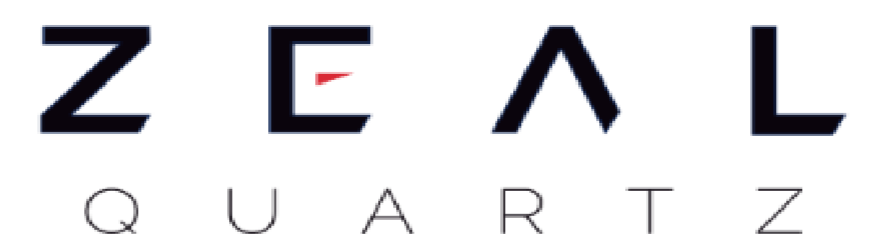                          LIMITED LIFETIME WARRANTY Zeal Quartz Company (ZQ) provides a Limited Lifetime Warranty to the original owners/purchasers of Zeal Quartz (product) installed in residential projects.  We warrant that the material will be free of manufacturing defects for the term of this warranty. It is the obligation for the owner to inspect the finished installed material upon receipt. Should damage occur after installation it is the responsibility of the owner.  Should ZQ and/or its authorized agents verify that there is a manufacturing defect within the warranty period, ZQ will at its sole discretion, repair or replace the defective material.  Replacement is limited to the replacement of the slab(s) necessary to substitute for the defective material. ZQ warrants only product that has been transported, handled, fabricated and installed according to industry standards by a professional fabricator/installer. Improper transportation, handling, fabrication, or installation will void the warranty. This warranty applies only to products that have been permanently installed and that have not been moved or displaced since original installation.  This warranty applies only to product fabricated and installed in the US or Canada.   In order to benefit from the warranty, you need to register your product purchase with the Zeal Quartz website, www.zealquartz.com.  Failure to do so within 30 days from the date of purchase will void the warranty. Exclusions This limited warranty does not cover any material that has been subject to abuse, misuse, excessive heat, as well as scratches, stains, cracks, and chips resulting from misuse and abuse. Further this warranty does not apply to damage caused by chemicals or prolonged exposure to UV rays, extreme heat or cold, or thermoshock caused by sudden severe temperature changes.  This limited warranty does not cover damage resulting from inappropriate substrate conditions (unstable substrate, improper support) at the location where the material is installed. Any damage caused by the substrate failing, shifting, moving, etc., will void the warranty. This limited warranty does not cover damage caused by insufficient or improperly designed support causing future damaged is not covered by this warranty.  Damage to cabinets or areas surrounding the install area caused by fabricator or installer is not covered by this warranty. This limited warranty does not cover any outdoor installations and applications. This limited warranty does not cover fabrication or installation errors or oversights. The professional fabricator/installer is responsible to inspect the ZQ material before fabricating and/or installing the ZQ product. It is also the end user’s responsibility to inspect the finished product before permanent installation. This warranty does not cover any defects that were visible at the time of fabrication/installation and were not avoided during fabrication/installation.   This limited warranty does not cover damage resulting from displacing or moving the material from its original installation location. This limited warranty does not cover damage caused by improper shipping, handling, fabrication, or installation of the material. Any deviation from industry standard fabrication and installation guidelines will void this warranty. All fabrication and installation must be performed by a ZQ approved fabricator/installer for the warranty to be valid.  This warranty does not cover appearance or performance of seams. Improper care and maintenance methods that in any way deviate from what is expressly written in the Zeal Quartz Care and Maintenance Guide will void the warranty. Product that has not been paid for in full is not subject to this warranty. When choosing a color, please refer to samples only as a general indication of a particular color’s design pattern, aesthetics, and hue.  Samples are not guaranteed to be an exact replica of ZQ slabs and may vary from the actual, installed ZQ surface.  Be advised that some colors contain movement or veining and due to the randomness of this effect, samples of these colors may not show this overall aesthetic. This limited warranty does not cover products installed with known or visible manufacturing defects at the time of installation, including but not limited to variance or flatness deviation beyond defined tolerances, and/or perceived visual imperfections. This limited warranty does not cover any costs including by not limited to tear-out, new fabrication, installation and related costs involved in a replacement. General Limitations Zeal Quartz Company’s obligation under this limited warranty is limited solely to the repair or replacement of the failed product. Such repair or replacement, however, shall not include the performance of any other repairs or modifications that may be necessary to achieve the actual repair or replacement of the failed product. (for example, any plumbing, electrical, tile or wall surfacing repairs or modifications). Such other repairs and modifications shall be the responsibility of the customer.  In order to obtain service under this limited warranty, you must permit your ZQ fabricator or ZQ’s authorized agents to inspect your product at the residence. You must also reasonably cooperate with your fabricator and ZQ agents in the efforts to service this limited warranty. Except to the extent expressly stated herein or otherwise required by applicable law, ZQ disclaims all warranties and representations, expressed or implied, statutory or otherwise, including without limitation, any implied or expressed warranties of non-infringement of third party rights, satisfactory quality, merchantability or fitness for a particular purpose.  ZQ shall not be responsible or liable in either contract or tort, and whether or not ZQ has been advised of the possibility of such loss or damage, for any loss or damage, including, without limitation, direct, indirect, special, consequential or incidental damages, arising out of the inability to use or delays in installation of, or repairs to the products manufactured by ZQ. ZQ will not be held liable for any injury or damage caused by engineering or architectural design, structural issues, accidents, job site conditions, vandalism, or acts of God.  Please check your state’s laws to determine which local laws or additional rights apply to you, as this may vary from state to state. For information or inquiries please contact:                        Zeal Quartz Company 1 877 219-0140 or info@zealquartz.com 